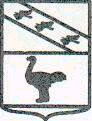 Льговский Городской Совет депутатов Р Е Ш Е Н И Еот 07.02.2014     № 12                                                                           		   г. ЛьговО внесении  изменений в  Решение Льговского  ГородскогоСовета от  29.05.2009г. № 32     «Об утверждении   Порядка формирования,        ведения    опубликования       перечня муниципального имущества, предназначенного  для передачи во владение и (или) пользование субъектам малого и среднего предпринимательства и   организациям,    образующим инфраструктуру поддержки субъектов малого и среднегопредпринимательства, и Порядка  предоставления  в аренду имущества, включенного в перечень  муниципального имущества, предназначенного  для  передачи  во владение и (или) пользование субъектам   малого   и среднего предпринимательства и организациям, образующим инфраструктуру поддержки субъектов малого и среднегопредпринимательства»          В соответствии с Федеральным законом от 24.07.2007 № 209-ФЗ "О развитии малого и среднего предпринимательства в Российской Федерации", Федеральным законом от 26.07.2006 № 135-ФЗ "О защите конкуренции", Федеральным законом от 22.07.2008 № 159-ФЗ "Об особенностях отчуждения недвижимого имущества, находящегося в государственной собственности субъектов Российской Федерации или в муниципальной собственности и арендуемого субъектами малого и среднего предпринимательства, и о внесении изменений в отдельные законодательные акты Российской Федерации", Льговский Городской  Совет  депутатов  РЕШИЛ:        1. Внести  изменения в Приложение № 1 к Порядку  предоставления в аренду имущества, включенного в перечень муниципального имущества, предназначенного для передачи во владение и (или) пользование субъектам малого и среднего предпринимательства и организациям, образующим инфраструктуру поддержки субъектов малого и среднего предпринимательства,  в Решение Льговского Городского Совета от 29.05.2009  № 32, изложив  его в новой  редакции согласно  приложению.            2.  Решение  Льговского  Городского  Совета  депутатов от  24.12.2012  № 91 считать  утратившим  силу.3. Настоящее Решение вступает в силу со дня его официального  опубликования и распространяется  на правоотношения, возникшие с 01 января 2014 года. Глава города                                                             Ю.В. СевериновПриложение к Решению Льговского  Городского  Совета депутатовот 07.02.2014 № 12Приложение № 1 к Порядку предоставления в аренду имущества, включенного в перечень муниципального имущества, предназначенного для передачи во владение и (или) пользованиесубъектам малого и среднего предпринимательстваи организациям, образующим инфраструктуру поддержкисубъектов малого и среднего предпринимательства ПЕРЕЧЕНЬ ПРИОРИТЕТНЫХ ВИДОВ ДЕЯТЕЛЬНОСТИ на 2014 год N 
п/пВид деятельностиСтоимость аренды  муниципального (недвижимого, движимого) имущества за  (в процентах к  стоимости аренды недвижимого имущества за 1 кв.метр, утвержденной Решением Льговского Городского Совета депутатов в соответствии с данными независимой оценки на 2014 год )1 Оказание услуг  в сфере бытового обслуживания80       2Оказание  услуг в сфере  ЖКХ13Оказание услуг  предприятиями гостиничного типа454Реализация  образовательных программ среднего профессионального образования и    дополнительного образования, переподготовка и повышение квалификации кадров505Производство продовольственных и промышленных товаров806Строительство80           7Природоохранная деятельность80           8Развитие народно-художественных промыслов, декоративно-прикладного искусства80          9Развитие  физической культуры80           